What is TRUST?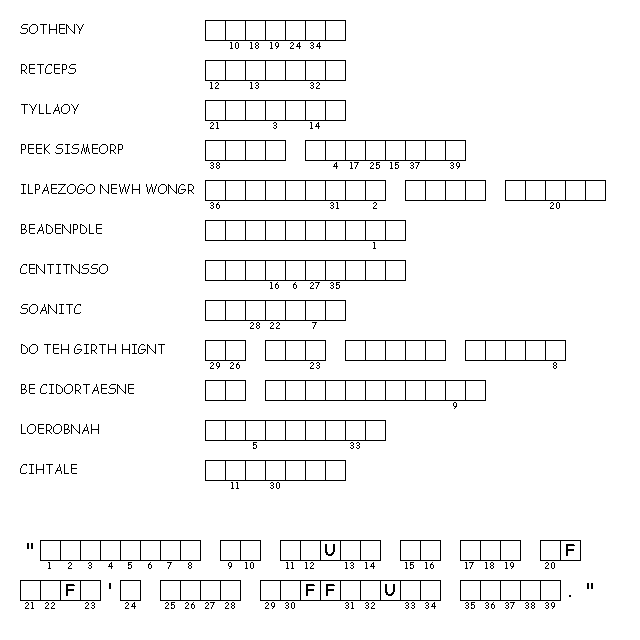 